  ANUNȚ DE PARTICIPARE - MODIFICATprivind achiziționarea Consumabilelor și reagenților de laborator de tip deschis pentru anul 2021 prin procedura de achiziție Licitație deschisăDenumirea autorității contractante: IMSP Spitalul Clinic Republican „Timofei Moșneaga”IDNO: 1003600150783Adresa: MD-2025, mun.Chișinău, str.N.Testemițanu 29Numărul de telefon/fax: 022 403 697Adresa de e-mail și de internet a autorității contractante: www.scr.md/ achizitiipublicescr@gmail.com Adresa de e-mail sau de internet de la care se va putea obține accesul la documentația de atribuire: Documentația de atribuire este anexată în cadrul procedurii în SIA RSAP. Tipul autorității contractante și obiectul principal de activitate (dacă este cazul, mențiunea că autoritatea contractantă este o autoritate centrală de achiziție sau că achiziția implică o altă formă de achiziție comună): Nu se aplică.Cumpărătorul invită operatorii economici interesați, care îi pot satisface necesitățile, să participe la procedura de achiziție privind livrarea/prestarea/executarea următoarelor bunuri /servicii/lucrări:În cazul în care contractul este împărțit pe loturi un operator economic poate depune oferta (se va selecta):1)   Pentru un singur lot ;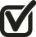 2)   Pentru mai multe loturi ;3)   Pentru toate loturile . Admiterea sau interzicerea ofertelor alternative: nu se admite.Termenii și condițiile de livrare/prestare/executare solicitați: DDP – Franco destinație vămuit, Incoterms 2013, pe parcursul anului 2021, în termen de 30 de zile de la solicitare.Termenul de valabilitate a contractului: până la 31.12.2021.Contract de achiziție rezervat atelierelor protejate sau că acesta poate fi executat numai în cadrul unor programe de angajare protejată (după caz): nu se aplică.Prestarea serviciului este rezervată unei anumite profesii în temeiul unor acte cu putere de lege sau al unor acte administrative (după caz): nu se aplică.Scurta descriere a criteriilor privind eligibilitatea operatorilor economici care pot determina eliminarea acestora și a criteriilor de selecție; nivelul minim (nivelurile minime) al (ale) cerințelor eventual impuse; se menționează informațiile solicitate (DUAE, documentație): Garanţia pentru oferta în valoare de 1% va fi prezentată sub formă de:Garanţie pentru ofertă (emisă de o bancă comercială) conform formularului F3.2 din secţiunea a 3-a – Formulare pentru depunerea oferteiGaranţia pentru ofertă prin transfer la contul autorităţii contractante, conform următoarelor date bancare:Beneficiarul plăţii: IMSP Spitalul Clinic Republican „Timofei Moșneaga”, mun.Chișinău, str.Testemițanu, 29Denumirea Băncii: B.C. "Moldindconbank" S.A. fil. „Testemițeanu”, ChișinăuCodul fiscal: 1003600150783Contul de decontare: IBAN – MD32ML000000002251502448   Codul bancar: MOLDMD2X302.          Garanția pentru ofertă se v-a reține în cazul în care:    a) operatorul economic retrage sau modifică oferta după expirarea termenului de depunere a ofertelor;     b) ofertantul cîştigător nu semnează contractul de achiziţii publice;     c) nu se depune garanţia de bună execuţie a contractului după acceptarea ofertei.Motivul recurgerii la procedura accelerată (în cazul licitației deschise, restrînse și al procedurii negociate), după caz: Nu se aplică.Tehnici și instrumente specifice de atribuire (dacă este cazul specificați dacă se va utiliza acordul-cadru, sistemul dinamic de achiziție sau licitația electronică): Nu se aplică.Condiții speciale de care depinde îndeplinirea contractului (indicați după caz): Ofertantul va prezenta, la încheierea contractului, garanția de bună execuție a acestuia. Garanția de bună execuție a contractului va constitui 5% din valoarea totală cu TVA a contractului de achiziții publice.Criteriul de evaluare aplicat pentru adjudecarea contractului: cel mai mic preț fără TVA, pe lot cu corespunderea cerințelor solicitate.Factorii de evaluare a ofertei celei mai avantajoase din punct de vedere economic, precum și ponderile lor:Termenul limită de depunere/deschidere a ofertelor:până la: [ora exactă] Informația o găsiți în SIA RSAP/www.achizitii.mdpe: [data] Informația o găsiți în SIA RSAP/www.achizitii.mdAdresa la care trebuie transmise ofertele sau cererile de participare: Ofertele sau cererile de participare vor fi depuse electronic prin intermediul SIA RSAPTermenul de valabilitate a ofertelor: 90 zile.Locul deschiderii ofertelor: SIA RSAP/ Ofertele întîrziate vor fi respinse. Persoanele autorizate să asiste la deschiderea ofertelor: 
Ofertanții sau reprezentanții acestora au dreptul să participe la deschiderea ofertelor, cu excepția cazului cînd ofertele au fost depuse prin SIA „RSAP”.Limba sau limbile în care trebuie redactate ofertele sau cererile de participare: RomânăRespectivul contract se referă la un proiect și/sau program finanțat din fonduri ale Uniunii Europene: Nu se aplică. Denumirea și adresa organismului competent de soluționare a contestațiilor: Agenția Națională pentru Soluționarea ContestațiilorAdresa: mun. Chișinău, bd. Ștefan cel Mare și Sfânt nr.124 (et.4), MD 2001;Tel/Fax/email: 022-820 652, 022 820-651, contestatii@ansc.mdData (datele) și referința (referințele) publicărilor anterioare în Jurnalul Oficial al Uniunii Europene privind contractul (contractele) la care se referă anunțul respective (dacă este cazul): Nu se aplică.În cazul achizițiilor periodice, calendarul estimat pentru publicarea anunțurilor viitoare: nu se aplică.Data publicării anunțului de intenție sau, după caz, precizarea că nu a fost publicat un astfel de anunţ: BAP nr.___ din ___.11.2020.Data transmiterii spre publicare a anunțului de participare: conform SIAR SAP.În cadrul procedurii de achiziție publică se va utiliza/accepta:Contractul intră sub incidența Acordului privind achizițiile guvernamentale al Organizației Mondiale a Comerțului (numai în cazul anunțurilor transmise spre publicare în Jurnalul Oficial al Uniunii Europene): Nu se aplică. Alte informații relevante: nu suntConducătorul grupului de lucru:                                                             Alexandru Ferdohleb                              Nr. d/oCod CPVDenumirea pozițieiCanti-tateaU/MSpecificarea tehnică deplină solicitată, Standarde de referințăValoarea estimatăNr. d/oCod CPVDenumirea pozițieiCanti-tateaU/MSpecificarea tehnică deplină solicitată, Standarde de referință(se va indica pentru fiecare lot în parte fără TVA), lei133100000-1Lot 1. Ansa bacteriologică nihrom d=1 mm20bucMateriale şi consumabile de laborator, Ansa bacteriologică nihrom d=1 mm120.00233100000-1Lot 2. Ansa bacteriologică din nihrom d=2 mm10bucMateriale şi consumabile de laborator, Ansa bacteriologică din nihrom d=2 mm60.00333100000-1Lot 3. Ansa bacteriologică d=4 mm,10mkl sterila din polistirol5000bucMateriale şi consumabile de laborator, Ansa bacteriologică d=4 mm, 10mkl, sterila din polistirol, Ambalate cite 20 buc1166.67433100000-1Lot 4. Spatula bacteriologică sterilă din polisterol în formă "L"500bucMateriale şi consumabile de laborator, Spatula bacteriologică sterilă din polisterol în formă "L" în ambalaj individual483.33533100000-1Lot 5. Container steril, din polisterol,  cu lopatica, cu etichetă, volumul 30 ml,   cu capac filetat,  în ambalaj individual500bucMateriale şi consumabile de laborator, Container steril, din polisterol,  cu lopatica, cu etichetă, volumul 30 ml,   cu capac filetat,  în ambalaj individual545.83633100000-1Lot 6. Container pentru urină, volumul 2500 ml "24 h" rezervor cu capac filetat, polietilen.150bucMateriale şi consumabile de laborator, Container pentru urină, volumul 2500 ml "24 h" rezervor cu capac filetat, polietilen.2821.25733100000-1Lot 7. Etichete autoadezive diam. mm 40x30600bucMateriale şi consumabile de laborator, Etichete autoadezive diam. mm 40x3042.00833100000-1Lot 8. Slaiduri pentru sedimentarea urinei 1 x 10 investigaţii (trebue aproviziona impreuna cu pipete) 2000bucMateriale şi consumabile de laborator, Slaiduri pentru sedimentarea urinei 1 x 10 investigaţii (trebue aproviziona impreuna cu pipete) 11560.00933100000-1Lot 9. Eprubete hematologice, getabile, din polipropilen cu dop,cu substanţa aditivă “K3EDTA”,mărimea 12×56 mm Volumul de umplere 1,0 ml.valabilitate 18 luni6000bucMateriale şi consumabile de laborator, Eprubete hematologice, getabile, din polipropilen cu dop,cu substanţa aditivă “K3EDTA”,mărimea 12×56 mm Volumul de umplere 1,0 ml.valabilitate 18 luni2940.001033100000-1Lot 10. Eprubete din polipropilen de unică folosinţă , volum 10 ml 16x100 mm grad. 2,5-5 ml2500bucMateriale şi consumabile de laborator, Eprubete din polipropilen de unică folosinţă , volum 10 ml 16x100 mm grad. 2,5-5 ml541.671133100000-1Lot 11. Eprubeta cu tampon steril, polisterol si bumbac2000bucMateriale şi consumabile de laborator, Eprubeta cu tampon steril, polisterol si bumbac1483.331233100000-1Lot 12. Eprubeta din polisteren cu capac filetat, sterila, volum 14- 16 ml cu etichetă în ambalaj individual 2000bucMateriale şi consumabile de laborator, Eprubeta din polisteren cu capac filetat, sterila, volum 14- 16 ml cu etichetă în ambalaj individual 1950.001333100000-1Lot 13. Vîrfuri de pipeta sterile (0.5 -230 ul)      5000bucMateriale şi consumabile de laborator, Vîrfuri pipeta, cu filtru, vol. 5-230 µl, DNase/RNase-free,  non- pyrogenic, sterile, PP, cutie 96 buc.1875.001433100000-1Lot 14. Ependorf 0.5ml cu capac1000bucEpendorf 0.5ml cu capac60.001533100000-1Lot 15. Pipete Paster de plasti 1,0 ml20500bucPipete Paster plastic transparente2767.501633100000-1Lot 16. Saci pentru autoclav, 50kg4800bucSaci pentru autoclav, 50kg; Certificat CE sau declarație de conformitate în funcție de evaluarea conformității cu anexele corespunzătoare pentru produsul dat. Certificat ISO 13485 și/sau ISO 9001 (în dependență de categoria produsului); să fie ambalate de producător. Demensiunea 40 x75 cm22960.001733100000-1Lot 17. Saci pentru autoclav 2-3kg4500bucMateriale şi consumabile de laborator, Saci pentru autoclav.Certificat CE sau declarație de conformitate în funcție de evaluarea conformității cu anexele corespunzătoare pentru produsul dat. Certificat ISO 13485 și/sau ISO 9001 (în dependență de categoria produsului); să fie ambalate de producător. Demensiunea 17 x30 cm5535.001833100000-1Lot 18. Saci pentru autoclav 3-5kg3000bucMateriale şi consumabile de laborator, Saci pentru autoclav.Certificat CE sau declarație de conformitate în funcție de evaluarea conformității cu anexele corespunzătoare pentru produsul dat. Certificat ISO 13485 și/sau ISO 9001 (în dependență de categoria produsului); să fie ambalate de producător. Demensiunea 30 x50cm10290.001933100000-1Lot 19. Saci deșeuri (galbene) 50 kg4000bucSaci deșeuri (galbene) 50 kgVolumul 50 kg; Cu pictograma "Pericol biologic"; Culoare galbenă; Rezistență mecanică mare, nu permite scurgerea lichidelor; Sacul să poată fi închis ușor și sigur; Certificat CE sau declarație de conformitate în funcție de evaluarea conformității cu anexele corespunzătoare pentru produsul dat. Certificat ISO 13485 și/sau ISO 9001 (în dependență de categoria produsului); să fie ambalate de producător.Demensiunea 40 x75 cm4280.002033100000-1Lot 20. Hîrtie de filtru45kgMateriale şi consumabile de laborator, Hîrtie de filtru2484.002133100000-1Lot 21. Lamele 24x24 mm5000bucMateriale şi consumabile de laborator, Lamele 24x24 mm282.502233100000-1Lot 22. Marcher CD -PEN440bucMateriale şi consumabile de laborator, Marcher CD -PEN rezistent la apa, culoarea neagra2794.002333100000-1Lot 23. Pipetă  serologica sterilă de 1 ml  6500bucMateriale şi consumabile de laborator, Pipeta serologica, 1 ml, div. 1/100, sterila, Dnase/Rnase- free, Apirogena, amb. ind.6370.002433100000-1Lot 24. Plăci Petri din polistirol (pătrate) 120x120 mm, pentru antibiograma, sterile4000bucMateriale şi consumabile de laborator, Plăci Petri din polistirol (pătrate) 120x120 mm, pentru antibiograma, sterile17933.332533100000-1Lot 25. Placi Petri sterile din polisterol, 100 mm35000bucMateriale şi consumabile de laborator, Placi Petri sterile din polisterol, 100 mm34125.002633100000-1Lot 26. Tampon nesteril din lemn şi bumbac 5500bucMateriale şi consumabile de laborator, Tampon nesteril din lemn şi bumbac 458.332733100000-1Lot 27. Tampon steril din lemn si coton 150mm 6000bucMateriale şi consumabile de laborator, Tampon steril din lemn si coton 150mm ambalat individual,cutia 100 buc. Obligator prezentarea mostrelor nu mai puțin de 10  buc..1850.002833100000-1Lot 28. Planşete pentru aprecierea grupei sangvine din plastic, 50 godeuri (190x290mm)60bucMateriale şi consumabile de laborator, Planşete pentru aprecierea grupei sangvine din plastic, 50 godeuri (190x290mm)1158.002933100000-1Lot 29. Spirtiera 100 ml6bucMateriale şi consumabile de laborator, Spirtiera 100 ml240.003033100000-1Lot 30. Lamele pentru  camera Goreaev20bucMateriale şi consumabile de laborator, Lamele pentru  camera Goreaev7.003133100000-1Lot 31. Lame  din sticla,netede,marimea 70-80 x 20-30 mm.2-3 mm, cu margine slefuita, mată1000bucMateriale şi consumabile de laborator, Lame  din sticla,netede,marimea 70-80 x 20-30 mm.2-3 mm, cu margine slefuita, mată290.003233100000-1Lot 32. Eprubete vol. 5 ml 75x13 mm din polisteren 42000bucMateriale şi consumabile de laborator, Eprubete vol. 5 ml 75x13 mm din polisteren - obligatoriu (transpartente)6720.003333100000-1Lot 33. Eprubete vacumate din PET plastic, cu eticheta, cu activator de coagulare,  volum 4,5ml, 13/75 mm95000bucMateriale şi consumabile de laborator, Eprubete vacumate din PET plastic, cu eticheta, cu activator de coagulare,  volum 4,5ml, 13/75 mm69896.253433100000-1Lot 34. Eprubete vacumate din PET plastic,eticheta largă,capac   , cu K3EDTA  3 ml 13/75 mm70000bucMateriale şi consumabile de laborator, Eprubete vacumate din PET plastic,eticheta largă,capac, cu K3EDTA  3 ml 13/75 mm51502.503533100000-1Lot 35. Eprubete vacumate din PET plastic, cu eticheta, cu citrat de sodiu 3,8%,  volum 3,5ml,  13/75 mm55000bucMateriale şi consumabile de laborator, Eprubete vacumate din PET plastic, cu eticheta, cu citrat de sodiu 3,8%,   volum 3,5ml,  13/75 mm82270.833633100000-1Lot 36. Holder lung 6,5-7 x 3-3,5mm pentru recoltarea sângelui venos în eprubete vacumate1500bucMateriale şi consumabile de laborator, Holder lung 6,5-7 x 3-3,5mm pentru recoltarea sângelui venos în eprubete vacumate540.003733100000-1Lot 37. Ace subțire, cu canulă transparentă, cu lumen lărgit 21G pentru recoltarea sângelui venos în eprubete vacumate         15000bucMateriale şi consumabile de laborator, Ace subțire cu canulă transparentă,cu lumen lărgit 21G pentru recoltarea sângelui venos în eprubete vacumate         17718.753833100000-1Lot 38. Ştativ pentru eprubete din sticla biologice 10 cuiburi din plastic,pentru eprubete d 16 mm5bucMateriale şi consumabile de laborator, Ştativ pentru eprubete din sticla biologice 10 cuiburi din plastic,pentru eprubete d 16 mm60.503933100000-1Lot 39. Ştativ pentru eprubete din sticla biologice 20 cuiburi din plastic, pentru eprubete d 16 mm5bucMateriale şi consumabile de laborator, Ştativ pentru eprubete din sticla biologice 20 cuiburi din plastic, pentru eprubete d 16 mm70.004033100000-1Lot 40. Ştativ pentru eprubete din sticla biologice 40-60 cuiburi din plastic,pentru eprubete d 16 mm20bucMateriale şi consumabile de laborator, Ştativ pentru eprubete din sticla biologice 40 cuiburi din plastic,pentru eprubete d 16 mm330.004133100000-1Lot 41. Psihrometru  (diapazon de masurare a temperaturii 14-40ºC) Prezenţa certificatului de confirmare corespunzător standardelor ISO, autorizaţie de la producător. Verificat metrologic,inregistrat in Registrul de Stat RM  4bucMateriale şi consumabile de laborator, Prezenţa certificatului de confirmare corespunzător standardelor ISO, autorizaţie de la producător. Verificat metrologic,inregistrat in Registrul de Stat RM diapazon de masurare a temperaturii 14-40ºC768.004233100000-1Lot 42. Perie p-u curaţarea eprubetelor80bucMateriale şi consumabile de laborator, Perie p-u curaţarea eprubetelor1136.804333100000-1Lot 43. Stativ cu  două niveluri pentru micro-eprubete 90 x 210 x 50 mm, pentru 20 eprubete cu volum 1,5 ml şi 2ml Autoclavabil, polipropilen la 90 locuri2bucMateriale şi consumabile de laborator, Stativ cu  două niveluri pentru micro-eprubete 90 x 210 x 50 mm, pentru 20 eprubete cu volum 1,5 ml şi 2ml Autoclavabil, polipropilen la 90 locuri364.004433100000-1Lot 44. Tuburi de polistiren sterile (clare 12 x 75 mm)     9000bucMateriale şi consumabile de laborator, Tuburi de polistiren sterile (clare 12 x 75 mm)     1425.004533100000-1Lot 45. Chiuvete pentru spectrofotometrie 4,5 ml5000bucMateriale şi consumabile de laborator, Chiuvete pentru spectrofotometrie 4,5 ml4100.004633100000-1Lot 46. Chiuvete pentru spectrofotometrie 70 mkl300bucMateriale şi consumabile de laborator, Chiuvete pentru spectrofotometrie 4,5 ml2364.004733100000-1Lot 47. Reagenţi p/u determinarea timpului de trombină (TT)35setCercetarea sistemului de hemostază coagulometru optico-mecanic semiautomat, Trombotimer-4Reagenții , plazma de control, consumabile de la acelas producatorc , sub acelas lot. Set de 100 teste , compatibil cu  Trombotimer-413475.004833100000-1Lot 48. Reagent tromboplastin - calciu pentru determinarea timpului protrombinic după Quick, reagent liofilizat , ISI 1,05160setCercetarea sistemului de hemostază coagulometru optico-mecanic semiautomat, Trombotimer-4 Reagenții , plazma de control, consumabile de la acelas producatorc , sub acelas lot. Reagent  liofilizat, ISI-1,05 Pentru determinarea  protrombinei  după  Quick , ind.protrombinic, INR în plasmă. amb – 10 fl x10 ml, cu CaCl2 înclus în set83328.004933100000-1Lot 49. Set p/u determinarea timpului de tromboplastină parţial activat (TTPA) cu acid elagic90setCercetarea sistemului de hemostază coagulometru optico-mecanic semiautomat, Trombotimer-4Reagenții , plazma de control, consumabile de la acelas producatorc , sub acelas lot. Set p/u determinarea timpului de tromboplastină parţial activat (TTPA), 1 Set minim 480 teste . Componenţa setː  APTT-El reagent ːcreer de epure <1.0% , acid ellagic.Sodium azide <0.01%. CaCL2  002 mol/l, Sodium azide <0.01%43012.505033100000-1Lot 50. Plazma de control - nivel normal 1ml, cu  valorile urmatorilor parametri:Timpul protrombinic; protrombina dupa Quick; INR;TTPA;Timpul trombinic;Fibrinogen, ISI 1,0-1,1180flCercetarea sistemului de hemostază coagulometru optico-mecanic semiautomat, Trombotimer-4Reagenții , plazma de control, consumabile de la acelas producatorc , sub acelas lot. Componenţa setːPlasma N 6*1 ml, Azidă de sodiu<0.01%, liofilizat8550.005133100000-1Lot 51. Plazma de control -nivel patologic 1ml, cu valorile urmatorilor parametri:Timpul protrombinic;protrombina dupa Quick;INR;TTPA;Timpul trombinic;Fibrinogen, ISI 1,0-1,1160flCercetarea sistemului de hemostază coagulometru optico-mecanic semiautomat, Trombotimer-4Reagenții , plazma de control, consumabile de la acelas producatorc , sub acelas lot.  Componenţa setːPlasma P 6*1 ml.  Azidă de sodiu<0.01%, liofilizat7600.005233100000-1Lot 52. Set p/u determinarea complexelor fibrin-monomer dizolvante 6setCercetarea sistemului de hemostază coagulometru optico-mecanic semiautomat, Trombotimer-4Reagenții , plazma de control, consumabile de la acelas producator , sub acelas lot.  Set înclude plasma control- plus şi control- minus.Varianta in flacoane set 100 determinari3300.005333100000-1Lot 53. Set pentru determinrea D-dimerilor prin testul de latex54setCercetarea sistemului de hemostază coagulometru optico-mecanic semiautomat, Trombotimer-4Set înclude suspensia de latex, control pozitiv si negativ, tampon glicina, 0,1 mol/l, pH 8,2), pentru min 80 de teste57330.005433100000-1Lot 54. Set de cuve cu bilă din plastic pentru investigaţii Trombotimer-4120setCercetarea sistemului de hemostază coagulometru optico-mecanic semiautomat, Trombotimer-4  Reagenții , plazma de control, consumabile de la acelas producator , sub acelas lot.  set de 1200-1250 buc, legate în patru buc., cuve cu bilă pereţii transparenţi,din polistiren, diam.ex 8,3 mm.Compatibile cu aparatul Trombotaimer-4.134600.005533100000-1Lot 55. Set pentru determinarea fibrinogenului după metoda Clauss pentru coagulometre optico-mecanice100setCercetarea sistemului de hemostază coagulometru optico-mecanic semiautomat, Trombotimer-4Set pentru determinarea fibrinogenului după metoda Clauss pentru coagulometre optico-mecanice set 100-200 teste, reagent liofilizat, determinarea cu solutie de trombin fara dilutia plasmei, linearitate pina la 10 g/l.33000.005633100000-1Lot 56. Set de calibratori pentru determinarea concentratiei fibrinogenului, 5 nivele1setCercetarea sistemului de hemostază coagulometru optico-mecanic semiautomat, Trombotimer-4 Set de calibratori pentru determinarea concentratiei fibrinogenului, 5 nivele, cu set de fibrinogen de acelas producator sub acelas Lot.189.005733100000-1Lot 57. Plasma calibrator  100-105 %2flCercetarea sistemului de hemostază coagulometru optico-mecanic semiautomat, Trombotimer-4Plasma calibrator  100-105 %75.605833100000-1Lot 58. Acid acetic glaciar  0.2lReactivi chimici pentru analize de retina, Acid acetic glaciar  35.005933100000-1Lot 59. Acid sulfosalycilic3kgReactivi chimici pentru analize de retina, Acid sulfosalycilic963.006033100000-1Lot 60. Acid boric200grReactivi chimici pentru analize de retina, Acid boric47.506133100000-1Lot 61. Tetraborat de sodiu 200grReactivi chimici pentru analize de retina, Tetraborat de sodiu 45.006233100000-1Lot 62. Citrat de sodiu Na 3-06 H5 07x5 H20 0.75kgReactivi chimici pentru analize de retina, Citrat de sodiu Na 3-06 H5 07x5 H20 431.256333100000-1Lot 63. Albastru de metilen0.2kgReactivi chimici pentru analize de retina, Albastru de metilen279.786433100000-1Lot 64. Polyethyleneglycol 60000.5kgReactivi chimici pentru analize de retina, Polyethyleneglycol 6000131.256533100000-1Lot 65. Strip-test la troponin  I în ser1550stripExpres teste diagnostice p/u analiza, Prioritate pentru testele cu cea mai înaltă  sensibilitate și specificitate.15202.926633100000-1Lot 66. Teste pentru determinarea a 2 parametri în urină (glucoza+corpi cetonici) 2500bucExpres teste diagnostice p/u analiza, Teste pentru determinarea a 2 parametri în urină (glucoza+corpi cetonici) 742.506733100000-1Lot 67. Teste pentru determinarea sîngelui ocult în urina 700bucExpres teste diagnostice p/u analiza, Teste pentru determinarea sîngelui ocult în urina 361.676833100000-1Lot 68. Teste pentru determinarea proteinei în urina 200bucExpres teste diagnostice p/u analiza, Teste pentru determinarea proteinei în urina 57.606933100000-1Lot 69. Fixator Main- Griunvald-Reactiv p/u fixarea preparatelor hematologice.27lReactivi p/u hematologie, Fixator Main- Griunvald-Reactiv p/u fixarea preparatelor hematologice.1360.807033100000-1Lot 70. Azur-eozin Romanovschi-Reactiv p/u vopsirea preparatelor hematologice.27lReactivi p/u hematologie, Azur-eozin Romanovschi-Reactiv p/u vopsirea preparatelor hematologice.2700.007133100000-1Lot 71. Ulei de imersie 2100mlReactivi p/u hematologie, Ulei de imersie 385.007233100000-1Lot 72. Set Material de control pentru aprecierea proteinei in urina  2 nivele 80-85 ml cu calibrator2setreagenţi pentru clinică, Set Material de control pentru aprecierea proteinei in urina  2 nivele 80-85 ml cu calibrator1960.007333100000-1Lot 73. Set Material de control pentru aprecierea proteinei in urina  2 nivele 80-85 ml fara calibrator8setReagenţi pentru clinică, Set Material de control pentru aprecierea proteinei in urina  2 nivele 80-85 ml fara calibrator. În paşaportul  set să fie indicat  conc.medie a proteinei  cu limit.de control/ X*-2S/. Sol de control sînt gata pentu lucru. Caracteristica analiticăː Concentraţii /0,2-0,4/ g/l. Coeficientul de variaţie nu mai mult 10%.7840.007433100000-1Lot 74. Reagent monoclonal Anti A, cu pipetă, pentru 100 doze3400mlReactivi p/u hematologie, Reagent monoclonal Anti A, cu pipetă, pentru 100 doze8811.677533100000-1Lot 75. Reagent monoclonal Anti B, cu pipetă, pentru 100 doze3400mlReactivi p/u hematologie, Reagent monoclonal Anti B, cu pipetă, pentru 100 doze8811.677633100000-1Lot 76. Reagent monoclonal Anti AB, cu pipetă, pentru 100 doze830mlReactivi p/u hematologie, Reagent monoclonal Anti AB, cu pipetă, pentru 100 doze3631.257733100000-1Lot 77. Reagent monoclonal Anti D (Ig M), cu pipetă, pentru  100 doze2400mlReactivi p/u hematologie, Reagent monoclonal Anti D (Ig M), cu pipetă, pentru  100 doze10500.007833100000-1Lot 78. Indicator chimic  pentru controlul eficientei sterilizarii cu vapori  120°C -45 minute)3000bucReactivi p/u microbiologia, Indicator chimic  pentru controlul eficientei sterilizarii cu vapori  120°C -45 minute)360.007933100000-1Lot 79. Resazurin-indicator  al anaerobiozei50bucReactivi p/u microbiologia, Resazurin-indicator  al anaerobiozei1945.838033100000-1Lot 80. Anaerogen 2,5 L50bucReactivi p/u microbiologia, Anaerogen 2,5 L2925.008133100000-1Lot 81. Indicator biologic Bacillus stearothtermophilus  spore pe strip 25/ambalaj 1setReactivi p/u microbiologia, Indicator biologic Bacillus stearothtermophilus  spore pe strip 25/ambalaj 495.008233100000-1Lot 82. Termohirtie cu densitatea №4 300bucReagenţii şi consumabile pentru Analizatorul Hematologic PCE-210, ERMATermohirtie cu densitatea №4 1440.008333100000-1Lot 83. Bloc de 15 cuve Star Dust MC15500bucConsumabile pentru analizator bioch. semiautomat Star Dust MC15 compatibil cu analizatorul Star Dust MC1517800.008433100000-1Lot 84. Ser  control normal pe baza serului uman cu param. cunoscuţi ambalat în flacoane 3-5ml150mlSpecificaţii standard pentru investigaţii biochimice, Reactive si consumabile pentru analizator biochimic seautomat  Star Dust MC 15Ser  control normal pe baza serului uman cu param. cunoscuţi ambalat în flacoane 3-5ml4425.008533100000-1Lot 85. Ser de control patologic pe baza serului uman cu param. cunoscuţi   ambalat în flacoane 3-5ml, 150mlSpecificaţii standard pentru investigaţii biochimice, Reactive si consumabile pentru analizator biochimic seautomat  Star Dust MC 15Ser de control patologic pe baza serului uman cu param. cunoscuţi   ambalat în flacoane 3-5ml4425.008633100000-1Lot 86. Cloride250setSpecificaţii standard pentru investigaţii biochimice, Reactive si consumabile pentru analizator biochimic seautomat  Star Dust MC 15Metoda de determinare - DeterminareSpectrofoto-metrica; Tipul reagenţilor - Lichid Stabil gata pentru folosire. Monoreagent. Cu calibrator; Material pentru investigatii - Ser, plasma EDTA sau heparinizată; Limita minimă de detectie pentru set ≤ 2.0 g/l; Interferenţe - Acid Ascorbic pînă la1,7 mmol/l,Bilirubina pînă la 0,7mmol/l,Lipemie pînă la 5,6 g/l,Hemoglobina pînă la5,5 g/l,Magneziu pînă la 8mmol/l; Flacoane cu volumul de la 10 pînă la 20 ml.122.008733100000-1Lot 87. Lactat400setSpecificaţii standard pentru investigaţii biochimice, Reactive si consumabile pentru analizator biochimic semiautomat  Star Dust MC 15Metoda de determinare - Enzimatic colorimetric; Tipul reagenţilor  - lichid, stabil, gata pentru folosire, bireagent, cu calibrator; Material pentru investigatii - Ser, plasma EDTA sau heparinizată; Limita minimă de detectie pentru set ≤0,044U/l; Interferenţe - Acid Ascorbic pînă la1,7 mmol/l,Bilirubina pînă la 0,7mmol/l,Lipemie pînă la 5,6 g/l,Hemoglobina pînă la5,5 g/l,Magneziu pînă la 8mmol/l; Flacoane cu volumul de la 5 pînă la 10 ml.2052.008833100000-1Lot 88. Test HBs Ag 1setSpecificaţii standard pentru investigaţii imunologice, Metoda ELISA, vezi cerinte generale, de asemenea să fie incluşi, în afară de controlul “+”şi “-” calibratori477.008933100000-1Lot 89. Test Anti HCV 1setSpecificaţii standard pentru investigaţii imunologice, Metoda ELISA, vezi cerinte generale, de asemenea să fie incluşi, în afară de controlul “+”şi “-” calibratori579.609033100000-1Lot 90. Test Anti HCV IgM4setSpecificaţii standard pentru investigaţii imunologice, Metoda ELISA, vezi cerinte generale, de asemenea să fie incluşi, în afară de controlul “+”şi “-” calibratori5292.009133100000-1Lot 91. Test Anti HDV 9setSpecificaţii standard pentru investigaţii imunologice, Metoda ELISA, vezi cerinte generale, de asemenea să fie incluşi, în afară de controlul “+”şi “-” calibratori13041.009233100000-1Lot 92. Test Anti HDV IgM2setSpecificaţii standard pentru investigaţii imunologice, Metoda ELISA, vezi cerinte generale, de asemenea să fie incluşi, în afară de controlul “+”şi “-” calibratori3369.609333100000-1Lot 93. Test Anti-ds DNA28setSpecificaţii standard pentru investigaţii imunologice, Metoda ELISA, test cantitativ, vezi cerinte generale, de asemenea să fie incluşi, în afară de controlul “+”şi “-” calibratori57130.039433100000-1Lot 94. Test ANA (Anticorpii Anti-Nucleari)32setSpecificaţii standard pentru investigaţii imunologice, Metoda ELISA, test cantitativ vezi cerinte generale, de asemenea să fie incluşi, în afară de controlul “+”şi “-” calibratori65291.479533100000-1Lot 95. Test Anti-MPO (p-Antocrpii citoplasmatici anti neutrofile)10setSpecificaţii standard pentru investigaţii imunologice, Metoda ELISA, test cantitativ, vezi cerinţe generale20403.589633100000-1Lot 96. Test  Anti-PR3  (c-Antocrpii citoplasmatici anti neutrofile)10setSpecificaţii standard pentru investigaţii imunologiceMetoda ELISA, test cantitativ, vezi cerinţe generale20403.589733100000-1Lot 97. Test Anticorpii antifosfolipidici IgG/IgM8setSpecificaţii standard pentru investigaţii imunologice, Metoda ELISA, test cantitativ, vezi cerinţe generale17283.079833100000-1Lot 98. Test Anticorpii anti-cardiolipini IgG/IgM8setSpecificaţii standard pentru investigaţii imunologice, Metoda ELISA, test cantitativ, vezi cerinţe generale16322.879933100000-1Lot 99. Test Anti-SS–A8setSpecificaţii standard pentru investigaţii imunologice, Metoda ELISA, test cantitativ, vezi cerinţe generale15362.7310033100000-1Lot 100. Test Anti-SS–B8setSpecificaţii standard pentru investigaţii imunologice, Metoda ELISA, test cantitativ, vezi cerinţe generale15362.7310133100000-1Lot 101. Test Anti-Scl–708setSpecificaţii standard pentru investigaţii imunologice, Metoda ELISA, test cantitativ, vezi cerinţe generale15362.7310233100000-1Lot 102. Test Anti sm/RNP6setSpecificaţii standard pentru investigaţii imunologice, Metoda ELISA, test cantitativ,  vezi cerinţe generale11522.0210333100000-1Lot 103. Test Anti-Centromere B6setSpecificaţii standard pentru investigaţii imunologice, Metoda ELISA, test cantitativ, vezi cerinţe generale12962.2810433100000-1Lot 104. Test Anticorpii Anti – Mitocondriali10setSpecificaţii standard pentru investigaţii imunologice, Metoda ELISA, test cantitativ, vezi cerinţe generale21603.8310533100000-1Lot 105. Test Anticorpilor Anti - LKM 1 IgG10setSpecificaţii standard pentru investigaţii imunologice, Metoda ELISA,  test cantitativ, vezi cerinţe generale44613.8310633100000-1Lot 106. Test Anti Helicobacter Pylori  Ig G6setSpecificaţii standard pentru investigaţii imunologice, Metoda ELISA, vezi cerinţe generale, de asemenea să fie incluşi calibratori pentru determinarea cantitativă a anticorpilor.  3510.0010733100000-1Lot 107. Test Anti CCP3setSpecificaţii standard pentru investigaţii imunologice, Metoda ELISA, vezi cerinţe generale, de asemenea să fie incluşi calibratori pentru determinarea cantitativă a anticorpilor.  17550.0010833100000-1Lot 108. Test anticorpi anti- lamblia30setSpecificaţii standard pentru investigaţii imunologice, Metoda ELISA, vezi cerinţe generale, de asemenea să fie incluşi controlul “+”şi “-”  25785.0010933100000-1Lot 109. Test anticorpi la toxocara Ig G30setSpecificaţii standard pentru investigaţii imunologice, Metoda ELISA, test cantitativ, vezi cerinţe generale, de asemenea să fie incluşi controlul “+”şi “-”  28440.0011033100000-1Lot 110. Anticorpi IgE specific anti-septonest6setSpecificaţii standard pentru investigaţii imunologice, Anticorpi IgE specific anti-septonest (un set = 96 teste) disc sau inel cu alergeni, calibratori,controale,solutie si consumabile(Conjugate,solutia de spalare,substrat bufer,solutia stop,pozitiv control, negativ control,reference set,reference inel,microplate ELISA)17064.0011133100000-1Lot 111. Anticorpi IgE specific anti-lidocain 4setSpecificaţii standard pentru investigaţii imunologice, Anticorpi IgE specific anti-lidocain (un set = 96 teste) disc sau inel cu alergeni, calibratori,controale,solutie si consumabile (Conjugate, solutia de spalare, substrat bufer, solutia stop, pozitiv control, negativ control, reference set, reference inel, microplate ELISA)11376.0011233100000-1Lot 112. Anticorpi IgE specific anti-scandonest5setSpecificaţii standard pentru investigaţii imunologice, Anticorpi IgE specific anti-scandonest (un set = 96 teste) disc sau inel cu alergeni, calibratori, controale, solutie si consumabile (Conjugate, solutia de spalare, substrat bufer, solutia stop, pozitiv control, negativ control, reference set, reference inel, microplate ELISA)14220.0011333100000-1Lot 113. Anticorpi IgE specific anti-ubistezin4setSpecificaţii standard pentru investigaţii imunologice, Anticorpi IgE specific anti-ubistezin (un set = 96 teste) disc sau inel cu alergeni, calibratori, controale, solutie si consumabile (Conjugate, solutia de spalare,substrat bufer,solutia stop,pozitiv control, negativ control,reference set,reference inel,microplate ELISA)11376.0011433100000-1Lot 114. Anticorpi IgE specific anti-ultracain3setSpecificaţii standard pentru investigaţii imunologice, Anticorpi IgE specific anti-ultracain (un set = 96 teste) disc sau inel cu alergeni, calibratori, controale, solutie si consumabile (Conjugate,solutia de spalare, substrat bufer, solutia stop, pozitiv control, negativ control, reference set, reference inel, microplate ELISA)8532.0011533100000-1Lot 115. Anticorpi IgE specific anti-adrenalin3setSpecificaţii standard pentru investigaţii imunologice, Anticorpi IgE specific anti-adrenalin (un set = 96 teste) disc sau inel cu alergeni, calibratori, controale, solutie si consumabile (Conjugate,solutia de spalare,substrat bufer,solutia stop,pozitiv control, negativ control,reference set,reference inel,microplate ELISA)8532.0011633100000-1Lot 116. Anticorpi IgE specific anti-dexametazon2setSpecificaţii standard pentru investigaţii imunologice, Anticorpi IgE specific anti-dexametazon (un set = 96 teste) disc sau inel cu alergeni, calibratori, controale, solutie si consumabile (Conjugate,solutia de spalare,substrat bufer,solutia stop,pozitiv control, negativ control,reference set,reference inel,microplate ELISA)5688.0011733100000-1Lot 117. Anticorpi IgE specific anti-lincomicin2setSpecificaţii standard pentru investigaţii imunologice, Anticorpi IgE specific anti-lincomicin (un set = 96 teste)disc sau inel cu alergeni, calibratori,controale,solutie si consumabile(Conjugate,solutia de spalare,substrat bufer,solutia stop,pozitiv control, negativ control,reference set,reference inel,microplate ELISA)5688.0011833100000-1Lot 118. Anticorpi IgE specific anti-augumentin2setSpecificaţii standard pentru investigaţii imunologice, Anticorpi IgE specific anti-augumentin (un set = 96 teste) disc sau inel cu alergeni, calibratori,controale,solutie si consumabile (Conjugate,solutia de spalare,substrat bufer,solutia stop,pozitiv control, negativ control,reference set,reference inel,microplate ELISA)5688.0011933100000-1Lot 119. Anticorpi IgE specific anti-atropin2setSpecificaţii standard pentru investigaţii imunologice, Anticorpi IgE specific anti-atropin(un set = 96 teste) disc sau inel cu alergeni, calibratori, controale, solutie si consumabile (Conjugate,solutia de spalare,substrat bufer,solutia stop,pozitiv control, negativ control,reference set,reference inel,microplate ELISA)5688.0012033100000-1Lot 120. Anticorpi IgE specific anti-fentanil3setSpecificaţii standard pentru investigaţii imunologice, Anticorpi IgE specific anti-fentanil (un set = 96 teste) disc sau inel cu alergeni, calibratori,controale,solutie si consumabile (Conjugate,solutia de spalare,substrat bufer,solutia stop,pozitiv control, negativ control, reference set, reference inel,microplate ELISA)8532.0012133100000-1Lot 121. Anticorpi IgE specific anti-promedol2setSpecificaţii standard pentru investigaţii imunologice, Anticorpi IgE specific anti-promedol (un set = 96 teste) disc sau inel cu alergeni,calibratori,controale,solutie si consumabile(Conjugate,solutia de spalare,substrat bufer,solutia stop,pozitiv control, negativ control,reference set,reference inel,microplate ELISA)5688.0012233100000-1Lot 122. Anticorpi IgE specific anti-midazolam3setSpecificaţii standard pentru investigaţii imunologice, Anticorpi IgE specific anti-midazolam(un set = 96 teste) disc sau inel cu alergeni, calibratori,controale,solutie si consumabile(Conjugate,solutia de spalare,substrat bufer,solutia stop,pozitiv control, negativ control,reference set,reference inel,microplate ELISA)8532.0012333100000-1Lot 123. Anticorpi IgE specific anti-propofol3setSpecificaţii standard pentru investigaţii imunologice, Anticorpi IgE specific anti-propofol (un set = 96 teste) disc sau inel cu alergeni, calibratori,controale,solutie si consumabile (Conjugate,solutia de spalare,substrat bufer,solutia stop,pozitiv control, negativ control, reference set,reference inel,microplate ELISA)8532.0012433100000-1Lot 124. Anticorpi IgE specific anti-ketamin2setSpecificaţii standard pentru investigaţii imunologice, Anticorpi IgE specific anti-ketamin(un set = 96 teste) disc sau inel cu alergeni, calibratori, controale, solutie si consumabile (Conjugate,solutia de spalare,substrat bufer,solutia stop,pozitiv control, negativ control,reference set,reference inel,microplate ELISA)5688.0012533100000-1Lot 125. Anticorpi IgE specific anti-arduan2setSpecificaţii standard pentru investigaţii imunologice, Anticorpi IgE specific anti-arduan(un set = 96 teste) disc sau inel cu alergeni, calibratori, controale,solutie si consumabile (Conjugate,solutia de spalare,substrat bufer,solutia stop,pozitiv control, negativ control,reference set,reference inel,microplate ELISA)5688.0012633100000-1Lot 126. Anticorpi IgE specific anti-analgin2setSpecificaţii standard pentru investigaţii imunologice, Anticorpi IgE specific anti-analgin (un set = 96 teste) disc sau inel cu alergeni, calibratori, controale,solutie si consumabile (Conjugate,solutia de spalare,substrat bufer,solutia stop,pozitiv control, negativ control,reference set,reference inel,microplate ELISA)5688.0012733100000-1Lot 127. Anticorpi IgE specific anti-ketoprofen2setSpecificaţii standard pentru investigaţii imunologice, Anticorpi IgE specific anti-ketoprofen(un set = 96 teste) disc sau inel cu alergeni, calibratori, controale, solutie si consumabile (Conjugate,solutia de spalare,substrat bufer,solutia stop,pozitiv control, negativ control,reference set,reference inel,microplate ELISA)5688.0012833100000-1Lot 128. Anticorpi IgE specific anti-bupivacain2setSpecificaţii standard pentru investigaţii imunologice, Anticorpi IgE specific anti-bupivacain (un set = 96 teste) disc sau inel cu alergeni, calibratori,controale,solutie si consumabile (Conjugate,solutia de spalare,substrat bufer,solutia stop,pozitiv control, negativ control,reference set,reference inel,microplate ELISA)5688.0012933100000-1Lot 129. Anticorpi IgE specific anti-ditilin2setSpecificaţii standard pentru investigaţii imunologice, Anticorpi IgE specific anti-ditilin (un set = 96 teste) disc sau inel cu alergeni, calibratori, controale,solutie si consumabile (Conjugate,solutia de spalare,substrat bufer,solutia stop,pozitiv control, negativ control,reference set,reference inel,microplate ELISA)5688.0013033100000-1Lot 130. Anticorpi IgE specific anti-dimedrol2setSpecificaţii standard pentru investigaţii imunologice, Anticorpi IgE specific anti-dimedrol (un set = 96 teste) disc sau inel cu alergeni, calibratori, controale,solutie si consumabile(Conjugate,solutia de spalare,substrat bufer,solutia stop,pozitiv control, negativ control,reference set,reference inel,microplate ELISA)5688.0013133100000-1Lot 131. Anticorpi IgE specific anti-diazepam2setSpecificaţii standard pentru investigaţii imunologice, Anticorpi IgE specific anti-diazepam(un set = 96 teste) disc sau inel cu alergeni, calibratori, controale, solutie si consumabile (Conjugate,solutia de spalare,substrat bufer,solutia stop,pozitiv control, negativ control,reference set,reference inel,microplate ELISA)5688.0013233100000-1Lot 132. Anticorpi IgE specific anti-morfin2setSpecificaţii standard pentru investigaţii imunologice, Anticorpi IgE specific anti-morfin (un set = 96 teste) disc sau inel cu alergeni, calibratori, controale, solutie si consumabile (Conjugate,solutia de spalare,substrat bufer,solutia stop,pozitiv control, negativ control,reference set,reference inel,microplate ELISA)5688.0013333100000-1Lot 133. Anticorpi IgE specific anti-thiopental Na2setSpecificaţii standard pentru investigaţii imunologice, Anticorpi IgE specific anti-thiopental Na (un set = 96 teste) disc sau inel cu alergeni, calibratori, controale, solutie si consumabile(Conjugate,solutia de spalare,substrat bufer,solutia stop,pozitiv control, negativ control,reference set,reference inel,microplate ELISA)5688.0013433100000-1Lot 134. Anticorpi IgE specific anti-tramadol2setSpecificaţii standard pentru investigaţii imunologice, Anticorpi IgE specific anti-tramadol (un set = 96 teste) disc sau inel cu alergeni, calibratori, controale,solutie si consumabile(Conjugate,solutia de spalare,substrat bufer,solutia stop,pozitiv control, negativ control,reference set,reference inel,microplate ELISA)5688.0013533100000-1Lot 135. Anticorpi IgE specific anti-metrogil2setSpecificaţii standard pentru investigaţii imunologice, Anticorpi IgE specific anti-metrogil (un set = 96 teste) disc sau inel cu alergeni, calibratori, controale, solutie si consumabile (Conjugate,solutia de spalare,substrat bufer,solutia stop,pozitiv control, negativ control,reference set,reference inel,microplate ELISA)5688.0013633100000-1Lot 136. Anticorpi IgE specific anti-ceftriaxon2setSpecificaţii standard pentru investigaţii imunologice, Anticorpi IgE specific anti-ceftriaxon (un set = 96 teste) disc sau inel cu alergeni, calibratori, controale, solutie si consumabile(Conjugate,solutia de spalare,substrat bufer,solutia stop,pozitiv control, negativ control,reference set,reference inel,microplate ELISA)5688.0013733100000-1Lot 137. Anticorpi IgE specific anti-ciprofloxacin2setSpecificaţii standard pentru investigaţii imunologice, Anticorpi IgE specific anti-ciprofloxacin (un set = 96 teste) disc sau inel cu alergeni, calibratori, controale, solutie si consumabile (Conjugate,solutia de spalare,substrat bufer,solutia stop,pozitiv control, negativ control,reference set,reference inel,microplate ELISA)5688.0013833100000-1Lot 138. Anticorpi IgE specific anti-cefazolin2setSpecificaţii standard pentru investigaţii imunologice, Anticorpi IgE specific anti-cefazolin(un set = 96 teste) disc sau inel cu alergeni, calibratori, controale, solutie si consumabile (Conjugate,solutia de spalare,substrat bufer,solutia stop,pozitiv control, negativ control,reference set,reference inel,microplate ELISA)5688.0013933100000-1Lot 139. Multicalibrator  10flaconSpecificaţii standard pentru investigaţii biochimice, Reactive si consumabile pentru analizator biochimic semiautomat Star Dust MC 15 flacoane a cîte  3 ml,  compatibil cu an.biochimic Flexor XN1510.0014033100000-1Lot 140. Seruri hemolitice titru 1:3000 10mlSpecificaţii standard pentru investigaţii imunologice, Seruri hemolitice titru 1:3000 100.0014133100000-1Lot 141. Test RPR destinat detectării anticorpilor prin testul la sifilis10setSpecificaţii standard pentru investigaţii imunologice, Ambalaj per kit - 500 teste. Suspensie antigenică prezinta antigen VDRL modificat: microparticule de cărbune acoperite cu complexe lipidice: cardiolipina, lecitina și colesterol, cu conservant.. Set continne in mod obligator: - Antigen RPR Carbon – suspenzie de carbon, pentru 500 teste. -Control negativ: preparat din ser uman cu conservant (1 ml), rezultat valid dupa 8 minute; -Control pozitiv: preparat din ser imun cu anticorpii contra T. Pallidum, cu conservant. (1 ml), rezultat pozitiv la nivelul titrului 1/4 cu + sau – unu dublu dilutie dupa 8 minute. Carduri pentru testare: de unică folosință sau carduri reutilizabili pînă la 10 locuri rotunde cu marginea colorată sau evidențiată, incluse în set pentru 500 teste. Baghete pentru etalarea probei: de unică folosință în set pentru 500 teste. Flaconas-dispenser din masa plastica cu virf. Sensibilitate si specificitatemaximala posibila.3800.0014233100000-1Lot 142. Phenilalanine Malonate broth( bulion)0.1kgSpecificaţii standard pentru investigaţii sanitaro-microbiologice, Phenilalanine Malonate broth( bulion)
Tipul reagenţilor – dehidratat; amb – 0,5 kg682.5014333100000-1Lot 143. Geloza sulfit cu fier(total pregatit)0.5kgSpecificaţii standard pentru investigaţii sanitaro-microbiologice, Geloza sulfit cu fier (total pregatit)
Tipul reagenţilor – dehidratat; amb – 0,5 kg575.5014433100000-1Lot 144. Mediu MRS lichid0.5kgSpecificaţii standard pentru investigaţii sanitaro-microbiologice, Mediu MRS lichid. Tipul reagenţilor – dehidratat; amb – 0,5 kg519.6514533100000-1Lot 145. Medium Bifidobacterium broth( bulion)1kgSpecificaţii standard pentru investigaţii sanitaro-microbiologice Medium Bifidobacterium broth ( bulion). Tipul reagenţilor – dehidratat; amb – 0,5 kg1600.0014633100000-1Lot 146. Disc cu bacitracin 0,04-0,05 ME p/u S.pyogenes100bucSpecificaţii standard pentru investigaţii sanitaro-microbiologice, Disc cu bacitracin 0,04-0,05 ME p/u S.pyogenes66.6714733100000-1Lot 147. Mediul Saburoud lichid (bulion)0.5kgSpecificaţii standard pentru investigaţii sanitaro-microbiologice, Mediul Saburoud lichid (bulion)
Tipul reagenţilor – dehidratat; amb – 0,5 kg800.0014833100000-1Lot 148. Mediul MacConkey agar0.5kgSpecificaţii standard pentru investigaţii sanitaro-microbiologice, Mediul MacConkey agar
Tipul reagenţilor – dehidratat; amb – 0,5 kg400.0014933100000-1Lot 149. Mediul Tioglicolic2.5kgSpecificaţii standard pentru investigaţii sanitaro-microbiologice, Mediul Tioglicolic. Tipul reagenţilor – dehidratat; amb – 0,5 kg2182.5015033100000-1Lot 150. Agar hiperclorurat cu manitol 3kgSpecificaţii standard pentru investigaţii sanitaro-microbiologice, Agar hiperclorurat cu manitol 
Tipul reagenţilor – dehidratat; amb – 0,5 kg1840.00Total estimatTotal estimatTotal estimatTotal estimatTotal estimatTotal estimat1519689.93Nr. d/oDescrierea criteriului/cerințeiMod de demonstrare a îndeplinirii criteriului/cerinței:Nivelul minim/
Obligativitatea1DUAE(ATENȚIE!!! DUAE NOU)În mod obligatoriu să fie completat Formularul standard al Documentului Unic de Achiziții European  conform Ordinului Ministerului Finanțelor nr.72 din 30.06.2020, confirmat prin aplicarea semnăturii electroniceObligatoriu2Garanţia pentru oferta – în valoare de 1% din suma ofertei fără TVA (F3.2)Original – (emisă de o bancă comercială) conform formularului F3.2 – pentru depunerea ofertei sau Garanţia pentru ofertă prin transfer la contul autorităţii contractante. Valabilitatea 90 de zile.Obligatoriu3Oferta tehnică (F4.1)Specificaţii tehnice (F4.1) original – confirmată prin aplicarea semnăturii electroniceObligatoriu4Oferta financiară (F4.2)Specificații de preț (F.4.2) original – confirmată prin aplicarea semnăturii electroniceObligatoriu5Formularul ofertei (F3.1)Formularul ofertei (F.3.1) original – confirmată prin aplicarea semnăturii electroniceObligatoriuDocumente suplimentare de calificare și selecțieDocumente suplimentare de calificare și selecțieDocumente suplimentare de calificare și selecțieDocumente suplimentare de calificare și selecție6Certificat de înregistrare (decizie de înregistrare)/ Extras de înregistrareCopie, emis de Agenţia Servicii Publice, confirmat prin aplicarea semnăturii electroniceObligatoriu7Notificare privind inițierea activității de comerț/ Licența de activitate/ Autorizare de funcționare/ Alt document permisivCopie, emis de organul abilitat, confirmată prin aplicarea semnăturii electroniceObligatoriu8Prezentarea de dovezi privind conformitatea produselor, identificată prin referire la specificații sau standarde relevanteCertificat CE sau declarație de conformitate în funcție de evaluarea conformității cu anexele corespunzătoare pentru produsul oferit – valabil, copie confirmată prin aplicarea semnăturii electronice.Catalogul producătorului/prospecte/documente tehnice pentru produsul oferit, copie confirmată prin aplicarea semnăturii electronice. În ofertă se va indica codul produsului oferit pentru a putea fi identificat conform catalogului prezentat.Obligatoriu9Declarație pe proprie răspundere precum că livrarea va avea loc cu respectarea lanțului condițiilor de păstrare și transportareConfirmată prin aplicarea semnăturii electronice;Obligatoriu10Declarație pe proprie răspundere privind termenul de valabilitate restant (la momentul livrării)Confirmată prin aplicarea semnăturii electronice. Termenul de valabilitate restant (la momentul livrării) va constitui cel putin 80% din termenul total al produsului, dar nu mai mic de 12 luni.Obligatoriu11Criterii de calitateSeturile vor fi livrate în ambalaj original, securizat, marcat şi etichetat de producător, fără preambalare; Date de identitate (denumirea, numărul lotului, seria, termenii de valabilitate, condiţiile de păstrare) ale produsului indicate pe ambalaj trebuie să coincidă în mod obligatoriu cu cele de pe etichetele componentelor incluse în set. Instrucţiunile de utilizare a truselor să conţină caracteristicile de performanţă şi calitate: sensibilitatea, liniaritatea, specificitatea, reproductibilitatea şi interferenţa (lipemia, bilirubinemia, hemoliza). Instrucţiunile privind modul de utilizare să fie prezentate în limba de stat sau limba rusă. 3. Reagenţii, soluţiile din set să fie lichizi şi gata de lucru, în cazul cînd nu sînt liofilizaţi. Soluţiile de lucru să fie stabile mai mult de 30 zile. In instrucţiunea de folosire să fie indicată specificitatea şi sensibilitatea testelor. Cerințe conform ordinului MS nr.701 din 18.10.2010ObligatoriuPrezentarea mostrelor Prezentarea mostrelor În decurs de 5 zile calendaristice de la solicitare În decurs de 5 zile calendaristice de la solicitare Modalitatea de efectuare a evaluăriiModalitatea de efectuare a evaluăriiCel mai mic preţ fără TVA cu corespunderea cerinţelor solicitate, pe lotCel mai mic preţ fără TVA cu corespunderea cerinţelor solicitate, pe lotTermenii și condițiile de livrare/prestare/executare solicitațiTermenii și condițiile de livrare/prestare/executare solicitațiDDP – Franco destinație vămuit, Incoterms 2013, pe parcursul anului 2021, în termen de 30 de zile de la solicitareDDP – Franco destinație vămuit, Incoterms 2013, pe parcursul anului 2021, în termen de 30 de zile de la solicitareNotă: În cazul în care documentele ofertelor nu vor avea aplicată semnătura electronică, acestea vor fi respinse, potrivit cadrului normativ în vigoare.Notă: În cazul în care documentele ofertelor nu vor avea aplicată semnătura electronică, acestea vor fi respinse, potrivit cadrului normativ în vigoare.Notă: În cazul în care documentele ofertelor nu vor avea aplicată semnătura electronică, acestea vor fi respinse, potrivit cadrului normativ în vigoare.Notă: În cazul în care documentele ofertelor nu vor avea aplicată semnătura electronică, acestea vor fi respinse, potrivit cadrului normativ în vigoare.Nr. d/oDenumirea factorului de evaluarePonderea%1Nu se aplicăDenumirea instrumentului electronicSe va utiliza/accepta sau nudepunerea electronică a ofertelor sau a cererilor de participareSe acceptăsistemul de comenzi electroniceNu se acceptăfacturarea electronicăSe acceptăplățile electroniceSe acceptă